Планируемые результаты освоения учебного предмета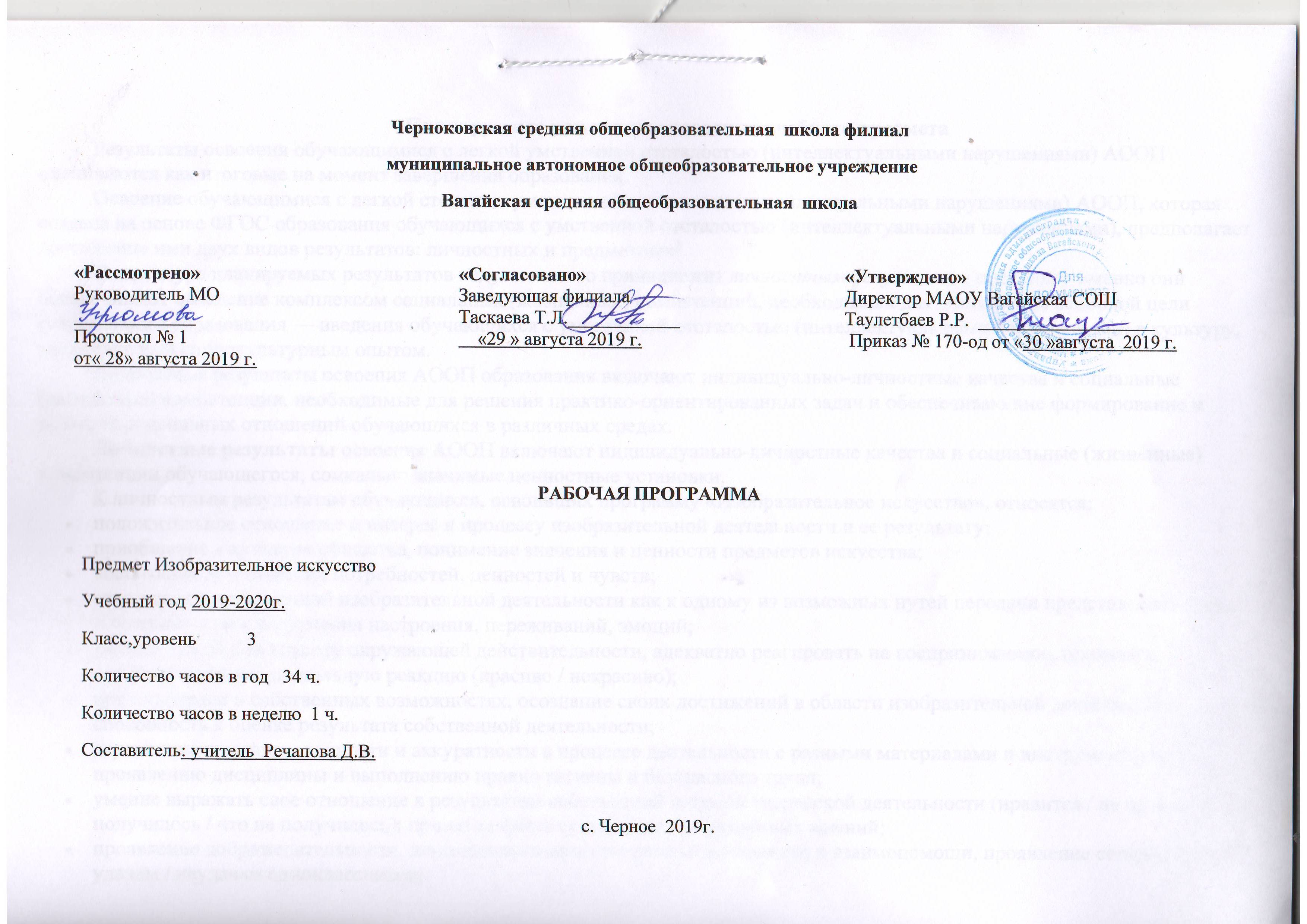 Результаты освоения обучающимися с легкой умственной отсталостью (интеллектуальными нарушениями) АООП оцениваются как итоговые на момент завершения образования.Освоение обучающимися с легкой степенью умственной отсталости (интеллектуальными нарушениями) АООП, которая создана на основе ФГОС образования обучающихся с умственной отсталостью (интеллектуальными нарушениями), предполагает достижение ими двух видов результатов: личностных и предметных1.В структуре планируемых результатов ведущее место принадлежит личностным результатам, поскольку именно они обеспечивают овладение комплексом социальных (жизненных) компетенций, необходимых для достижения основной цели современного образования — введения обучающихся с умственной отсталостью (интеллектуальными нарушениями) в культуру, овладение ими социокультурным опытом.Личностные результаты освоения АООП образования включают индивидуально-личностные качества и социальные (жизненные) компетенции, необходимые для решения практико-ориентированных задач и обеспечивающие формирование и развитие социальных отношений обучающихся в различных средах.Личностные результаты освоения АООП включают индивидуально-личностные качества и социальные (жизненные) компетенции обучающегося, социально значимые ценностные установки.К личностным результатам обучающихся, освоивших программу «Изобразительное искусство», относятся:положительное отношение и интерес к процессу изобразительной деятельности и ее результату;приобщение к культуре общества, понимание значения и ценности предметов искусства;воспитание эстетических потребностей, ценностей и чувств;отношение к собственной изобразительной деятельности как к одному из возможных путей передачи представлений о мире и человеке в нем, выражения настроения, переживаний, эмоций;умение наблюдать красоту окружающей действительности, адекватно реагировать на воспринимаемое, проявлять возникающую эмоциональную реакцию (красиво / некрасиво);представление о собственных возможностях, осознание своих достижений в области изобразительной деятельности, способность к оценке результата собственной деятельности;стремление к организованности и аккуратности в процессе деятельности с разными материалами и инструментами, проявлению дисциплины и выполнению правил гигиены и безопасного труда;умение выражать свое отношение к результатам собственной и чужой творческой деятельности (нравится / не нравится; что получилось / что не получилось); принятие факта существования различных мнений;проявление доброжелательности, эмоционально-нравственной отзывчивости и взаимопомощи, проявление сопереживания удачам / неудачам одноклассников;стремление к использованию приобретенных знаний и умений в предметно-практической деятельности, к проявлению творчества в самостоятельной изобразительной деятельности;стремление к дальнейшему развитию собственных изобразительных навыков и накоплению общекультурного опыта;стремление к сотрудничеству со сверстниками на основе коллективной творческой деятельности, владение навыками коммуникации и принятыми нормами социального взаимодействия для решения практических и творческих задач.Предметные результаты связаны с овладением обучающимися содержанием каждой предметной области и характеризуют достижения обучающихся в усвоении знаний и умений, способность их применять в практической деятельности.АООП определяет два уровня овладения предметными результатами: минимальный и достаточный.Минимальный уровень является обязательным для большинства обучающихся с умственной отсталостью (интеллектуальными нарушениями). Вместе с тем отсутствие достижения этого уровня отдельными обучающимися по отдельным предметам не является препятствием к получению ими образования по этому варианту программы.Минимальный и достаточный уровни усвоения предметных результатов по учебному предмету «Изобразительное искусство» на конец I этапа обучения (IV класс):Минимальный уровень:знание названий художественных материалов, инструментов и приспособлений; их свойств, назначения, правил хранения, обращения и санитарно-гигиенических требований при работе с ними;знание элементарных правил композиции, цветоведения, передачи формы предмета и т. д.;знание некоторых выразительных средств изобразительного искусства: изобразительная поверхность, точка, линия, штриховка, пятно, цвет;пользование материалами для рисования, аппликации, лепки;знание названий предметов, подлежащих рисованию, лепке и аппликации;знание названий некоторых народных и национальных промыслов, изготавливающих игрушки: Дымково, Гжель, Городец, Каргополь и др.;организация рабочего места в зависимости от характера выполняемой работы;следование при выполнении работы инструкциям учителя; рациональная организация своей изобразительной деятельности; планирование работы; осуществление текущего и заключительного контроля выполняемых практических действий и корректировка хода практической работы;владение некоторыми приемами лепки (раскатывание, сплющивание, отщипывание) и аппликации (вырезание и наклеивание);рисование по образцу, с натуры, по памяти, по представлению, по воображению предметов несложной формы и конструкции; передача в рисунке содержания несложных произведений в соответствии с темой;применение приемов работы карандашом, гуашью, акварельными красками с целью передачи фактуры предмета;ориентировка в пространстве листа; размещение изображения одного или группы предметов в соответствии с параметрами изобразительной поверхности;адекватная передача цвета изображаемого объекта, определение насыщенности цвета, получение смешанных цветов и некоторых оттенков цвета;узнавание и различение в книжных иллюстрациях и репродукциях изображенных предметов и действий.Достаточный уровень:знание названий жанров изобразительного искусства (портрет, натюрморт, пейзаж и др.);знание названий некоторых народных и национальных промыслов (Дымково, Гжель, Городец, Хохлома и др.);знание основных особенностей некоторых материалов, используемых в рисовании, лепке и аппликации;знание выразительных средств изобразительного искусства: изобразительная поверхность, точка, линия, штриховка, контур, пятно, цвет, объем и др.;знание правил цветоведения, светотени, перспективы, построения орнамента, стилизации формы предмета и т. д.;знание видов аппликации (предметная, сюжетная, декоративная);знание способов лепки (конструктивный, пластический, комбинированный);нахождение необходимой для выполнения работы информации в материалах учебника, рабочей тетради;следование при выполнении работы инструкциям учителя или инструкциям, представленным в других информационных источниках;оценка результатов собственной изобразительной деятельности и деятельности одноклассников (красиво, некрасиво, аккуратно, похоже на образец);использование разнообразных технологических способов выполнения аппликации;применение разных способов лепки;рисование с натуры и по памяти после предварительных наблюдений, передача всех признаков и свойств изображаемого объекта; рисование по воображению;различение и передача в рисунке эмоционального состояния и своего отношения к природе, человеку, семье и обществу;различение произведений живописи, графики, скульптуры, архитектуры и декоративно-прикладного искусства;различение жанров изобразительного искусства: пейзаж, портрет, натюрморт, сюжетное изображение.Предметные результаты обучающихся с легкой умственной отсталостью (интеллектуальными нарушениями) не являются основным критерием при принятии решения о переводе обучающегося в следующий класс, но рассматриваются как одна из составляющих при оценке итоговых достижений.Коррекция недостатков психического и физического развития обучающихся на уроках изобразительного искусства заключается в следующем:― коррекции познавательной деятельности учащихся путем систематического и целенаправленного воспитания и совершенствования у них правильного восприятия формы, строения, величины, цвета предметов, их положения в пространстве, умения находить в изображаемом объекте существенные признаки, устанавливать сходство и различие между предметами; ― развитии аналитических способностей, умений сравнивать, обобщать; формирование умения ориентироваться в задании, планировать художественные работы, последовательно выполнять рисунок, аппликацию, лепку предмета; контролировать свои действия; ― коррекции ручной моторики; улучшения зрительно-двигательной координации путем использования вариативных и многократно повторяющихся действий с применением разнообразных технических приемов рисования, лепки и выполнения аппликации.  ― развитие зрительной памяти, внимания, наблюдательности, образного мышления, представления и воображения.  Содержание учебного курсаСодержание программы отражено в пяти разделах: «Подготовительный период обучения», «Обучение композиционной деятельности», «Развитие умений воспринимать и изображать форму предметов, пропорции, конструкцию»; «Развитие восприятия цвета предметов и формирование умения передавать его в живописи», «Обучение восприятию произведений искусства».1. Подготовительный период обученияВведение. Человек и изобразительное искусство; урок изобразительного искусства; правила поведения и работы на уроках изобразительного искусства; правила организации рабочего места; материалы и инструменты, используемые в процессе изобразительной деятельности; правила их хранения.Формирование организационных умений: правильно сидеть, правильно держать и пользоваться инструментами (карандашами, кистью, красками), правильно располагать изобразительную поверхность на столе.Сенсорное воспитание: различение формы предметов при помощи зрения, осязания и обводящих движений руки; узнавание и показ основных геометрических фигур и тел (круг, квадрат, прямоугольник, шар, куб); узнавание, называние и отражение в аппликации и рисунке цветов спектра; ориентировка на плоскости листа бумаги.Развитие моторики рук: формирование правильного удержания карандаша и кисточки; формирование умения владеть карандашом; формирование навыка произвольной регуляции нажима, произвольного темпа движения (его замедление и ускорение), прекращения движения в нужной точке, направления движения.Обучение приемам работы в изобразительной деятельности (лепке, выполнении аппликации, рисовании):Приемы лепки:•	отщипывание кусков от целого куска пластилина и разминание;•	размазывание по картону;•	скатывание, раскатывание, сплющивание;•	примазывание частей при составлении целого объемного изображения.Приемы работы с «подвижной аппликацией» для развития целостного восприятия объекта при подготовке детей к рисованию:•	складывание целого изображения из его деталей без фиксации на плоскости листа;•	совмещение аппликационного изображения объекта с контурным рисунком геометрической фигуры без фиксации на плоскости листа;•	расположение деталей предметных изображений или силуэтов на листе бумаги в соответствующих пространственных положениях;•	составление по образцу композиции из нескольких объектов без фиксации на плоскости листа.Приемы выполнения аппликации из бумаги:•	приемы работы ножницами;•	раскладывание деталей аппликации на плоскости листа относительно друг друга в соответствии с пространственными отношениями: внизу, наверху, над, под, справа от ..., слева от ..., посередине;•	приемы соединения деталей аппликации с изобразительной поверхностью с помощью пластилина.•	приемы наклеивания деталей аппликации на изобразительную поверхность с помощью клея.Приемы рисования твердыми материалами (карандашом, фломастером, ручкой):•	рисование с использованием точки (рисование точкой; рисование по заранее расставленным точкам предметов несложной формы по образцу).•	рисование разнохарактерных линий (упражнения в рисовании по клеткам прямых вертикальных, горизонтальных, наклонных, зигзагообразных линий; рисование дугообразных, спиралеобразных линии; линий замкнутого контура (круг, овал). Рисование по клеткам предметов несложной формы с использованием этих линий (по образцу);•	рисование без отрыва руки с постоянной силой нажима и изменением силы нажима на карандаш. Упражнения в рисовании линий. Рисование предметов несложных форм (по образцу);•	штрихование внутри контурного изображения; правила штрихования; приемы штрихования (беспорядочная штриховка и упорядоченная штриховка в виде сеточки);•	рисование карандашом линий и предметов несложной формы двумя руками.Приемы работы красками:•	приемы рисования руками: точечное рисование пальцами; линейное рисование пальцами; рисование ладонью, кулаком, ребром ладони;•	приемы трафаретной печати: печать тампоном, карандашной резинкой, смятой бумагой, трубочкой и т. п.;•	приемы кистевого письма: примакивание кистью; наращивание массы; рисование сухой кистью; рисование по мокрому листу и т. д.Обучение действиям с шаблонами и трафаретами:•	правила обведения шаблонов;•	обведение шаблонов геометрических фигур, реальных предметов несложных форм, букв, цифр.2.	Обучение композиционной деятельностиПонятие «композиция». Элементарные приемы композиции на плоскости и в пространстве. Понятия: горизонталь, вертикаль, диагональ в построении композиции. Определение связи изображения и изобразительной поверхности. Композиционный центр (зрительный центр композиции). Соотношение изображаемого предмета с параметрами листа (расположение листа вертикально или горизонтально).Установление на изобразительной поверхности пространственных отношений (при использовании способов передачи глубины пространства). Понятия: линия горизонта, ближе — больше, дальше — меньше, загораживания.Установление смысловых связей между изображаемыми предметами. Главное и второстепенное в композиции.Применение выразительных средств композиции: величинный контраст (низкое и высокое, большое и маленькое, тонкое и толстое), светлотный контраст (темное и светлое). Достижение равновесия композиции с помощью симметрии и т. д.Применение приемов и правил композиции в рисовании с натуры, тематическом и декоративном рисовании.3.	Развитие умений воспринимать и изображать форму предметов, пропорции, конструкциюФормирование понятий: предмет, форма, фигура, силуэт, деталь, часть, элемент, объем, пропорции, конструкция, узор, орнамент, скульптура, барельеф, симметрия, аппликация и т. п.Разнообразие форм предметного мира. Сходство и контраст форм. Геометрические фигуры. Природные формы. Трансформация форм. Передача разнообразных предметов на плоскости и в пространстве и т. п.Обследование предметов, выделение их признаков и свойств, необходимых для передачи в рисунке, аппликации, лепке предмета.Соотнесение формы предметов с геометрическими фигурами (метод обобщения).Передача пропорций предметов. Строение тела человека, животных и т. д.Передача движения различных одушевленных и неодушевленных предметов.Приемы и способы передачи формы предметов: лепка предметов из отдельных деталей и целого куска пластилина; составление целого изображения из деталей, вырезанных из бумаги; вырезание или обрывание силуэта предмета из бумаги по контурной линии; рисование по опорным точкам, дорисовывание, обведение шаблонов, рисование по клеткам, самостоятельное рисование формы объекта и т. п.Сходство и различия орнамента и узора. Виды орнаментов по форме: в полосе, замкнутый, сетчатый; по содержанию: геометрический, растительный, зооморфный, геральдический и т. д. Принципы построения орнамента в полосе, квадрате, круге, треугольнике (повторение одного элемента на протяжении всего орнамента; чередование элементов по форме, цвету; расположение элементов по краю, углам, в центре и т. п.).Практическое применение приемов и способов передачи графических образов в лепке, аппликации, рисунке.4. Развитие восприятия цвета предметов и формирование умения передавать его в живописиПонятия: цвет, спектр, краски, акварель, гуашь, живопись и т. д.Цвета солнечного спектра (основные, составные, дополнительные). Теплые и холодные цвета. Смешение цветов. Практическое овладение основами цветоведения.Различение и обозначение словом некоторых ясно различимых оттенков цветов.Работа кистью и красками, получение новых цветов и оттенков путем смешения на палитре основных цветов, отражение насыщенности цвета (светло-зеленый, темно-зеленый и т. д.).Эмоциональное восприятие цвета. Передача с помощью цвета характера персонажа, его эмоционального состояния (радость, грусть). Роль белых и черных красок в эмоциональном звучании и выразительности образа. Подбор цветовых сочетаний при создании сказочных образов: добрые, злые образы.Приемы работы акварельными красками: кистевое письмо — примакивание кистью; рисование сухой кистью; рисование по мокрому листу (алла прима), послойная живопись (лессировка) и т. д.Практическое применение цвета для передачи графических образов в рисовании с натуры или по образцу, тематическом и декоративном рисовании, аппликации.5. Обучение восприятию произведений искусстваПримерные темы бесед:«Изобразительное искусство в повседневной жизни человека. Работа художников, скульпторов, мастеров народных промыслов, дизайнеров».«Виды изобразительного искусства». Рисунок, живопись, скульптура, декоративно-прикладное искусство, архитектура, дизайн.«Как и о чем создаются картины». Пейзаж, портрет, натюрморт, сюжетная картина. Какие материалы использует художник (краски, карандаши и т. д.). Красота и разнообразие природы, человека, зданий, предметов, выраженные средствами живописи и графики. Художники создали произведения живописи и графики: И. Билибин, В. Васнецов, Ю. Васнецов, В. Канашевич, А. Куинджи, А Саврасов, И. Остроухова, А. Пластов, В. Поленов, И Левитан, К. Юон, М. Сарьян, П. Сезанн, И. Шишкин и т. д.«Как и о чем создаются скульптуры». Скульптурные изображения (статуя, бюст, статуэтка, группа из нескольких фигур). Какие материалы использует скульптор (мрамор, гранит, глина, пластилин и т. д.). Объем — основа языка скульптуры. Красота человека, животных, выраженная средствами скульптуры. Скульпторы создали произведения: В. Ватагин, А. Опекушина, В. Мухина и т. д.«Как и для чего создаются произведения декоративно-прикладного искусства». Истоки этого искусства и его роль в жизни человека (украшение жилища, предметов быта, орудий труда, костюмов). Какие материалы используют художники-декораторы? Разнообразие форм в природе как основа декоративных форм в прикладном искусстве (цветы, раскраска бабочек, переплетение ветвей деревьев, морозные узоры на стеклах). Сказочные образы в народной культуре и декоративно-прикладном искусстве. Ознакомление с произведениями народных художественных промыслов в России с учетом местных условий. Произведения мастеров расписных промыслов (хохломская, городецкая, гжельская, жостовская роспись и т. д.).Программой предусматриваются следующие виды работы:-	рисование с натуры и по образцу (готовому изображению); рисование по памяти, представлению и воображению; рисование на свободную и заданную тему; декоративное рисование.-	лепка объемного и плоскостного изображения (барельеф на картоне) с натуры или по образцу, по памяти, воображению; лепка на тему; лепка декоративной композиции;-	выполнение плоскостной и полуобъемной аппликаций (без фиксации деталей на изобразительной поверхности («подвижнаяаппликация») и с фиксацией деталей на изобразительной плоскости с помощью пластилина и клея) с натуры, по образцу, представлению, воображению; выполнение предметной, сюжетной и декоративной аппликации; - проведение беседы о содержании рассматриваемых репродукций картин художников, книжных иллюстраций, картинок, произведений народного и декоративно-прикладного искусства.Распределение учебного времени в течение учебного годаКалендарно-тематическое планированиеЛист коррекции                                                                       По предмету _изобразительное искусство_ЧетвертьКоличество недель в четвертиКоличество часов в неделюКоличество часов в четвертиКоличество контрольных работ ЧетвертьКоличество недель в четвертиКоличество часов в неделюКоличество часов в четвертиКоличество контрольных работ I  Четверть818-II Четверть818-III Четверть10110-IV Четверть818-Итого в год34340№ п/пНаименование разделов и тем Кол-во часовПЛАНИРУЕМЫЕ РЕЗУЛЬТАТЫПЛАНИРУЕМЫЕ РЕЗУЛЬТАТЫКонтрольно-оценочная  деятельностьКонтрольно-оценочная  деятельностьДата проведенияДата проведения№ п/пНаименование разделов и тем Кол-во часовПредметные результатыМетапредметные результаты (БУД)Контрольные работыПрактические работыПо плануПо факту1 четверть1 четверть1 четверть1 четверть1 четверть1 четверть1 четверть1 четверть1 четверть1.Лепка и рисование на тему «Лето. Осень. Дует сильный ветер.»1Ориентироваться на плоскости листа; подбирать и передавать в рисунке цвета, определять величину изображения, анализировать свой рисунок Воспитывать аккуратность, усидчивость, трудолюбие, любовь к прекрасному (эстетический вкус) Л: развитие этических чувств, доброжелательности и эмоционально—нравственной отзывчивости, понимания и сопереживания чувствам других людей;Р: выполнять работу по заданной инструкции;П: соотносить объекты дизайна с определённой геометрической формой.К: отвечать на вопросы, задавать вопросы для уточнения непонятного;2.Рисование на тему «Осень. Птицы улетают на юг. Журавли летят клином»1Изображения плоских предметов симметричной формы; применять среднюю осевую линию; развивать умение определять последовательность выполнения рисунка.Л: развитие этических чувств, доброжелательности и эмоционально—нравственной отзывчивости, понимания и сопереживания чувствам других людей;Р: выполнять работу по заданной инструкции;П: различать цвета и их оттенки,К: участвовать в коллективном обсуждении;3.«Бабочка». Аппликация.1Анализировать образец, определять структуру узора (повторение и чередование элементов), форму и цвет составных частей.Л: развитие этических чувств, доброжелательности и эмоционально—нравственной отзывчивости, понимания и сопереживания чувствам других людей;Р: осуществлять пошаговый контроль своих действий, используя способ сличения своей работы с заданной в учебнике последовательностью;П: различать цвета и их оттенки,К: участвовать в коллективном обсуждении;4.Рисование бабочек.1Изображения плоских предметов симметричной формы; применять среднюю осевую линию; развивать умение определять последовательность выполнения рисунка.Л: развитие этических чувств, доброжелательности и эмоционально—нравственной отзывчивости, понимания и сопереживания чувствам других людей;Р: выполнять работу по заданной инструкции;П: различать цвета и их оттенки,К: участвовать в коллективном обсуждении;5.Бабочка из пластилиновых шариков.1Анализировать объект изображения (определять форму, цвет и величину). Самостоятельное размещение изображаемого предмета;Л: развитие этических чувств, доброжелательности и эмоционально—нравственной отзывчивости, понимания и сопереживания чувствам других людей;Р: выполнять работу по заданной инструкции;П: соотносить объекты дизайна с определённой геометрической формой.К: отвечать на вопросы, задавать вопросы для уточнения непонятного;6.Акварельные краски. Поиграй с цветом.1Ориентироваться на плоскости листа; подбирать и передавать в рисунке цвета, определять величину изображения, анализировать свой рисунок Воспитывать аккуратность, усидчивость, трудолюбие, любовь к прекрасному (эстетический вкус) Л: развитие этических чувств, доброжелательности и эмоционально—нравственной отзывчивости, понимания и сопереживания чувствам других людей;Р: выполнять работу по заданной инструкции;П: соотносить объекты дизайна с определённой геометрической формой.К: отвечать на вопросы, задавать вопросы для уточнения непонятного;7.Одежда ярких цветов.1Самостоятельное размещение изображения; развивать умение определять последовательность выполнения рисунка.Л: развитие этических чувств, доброжелательности и эмоционально—нравственной отзывчивости, понимания и сопереживания чувствам других людей;Р: выполнять работу по заданной инструкции;П: соотносить объекты дизайна с определённой геометрической формой.К:  комментировать последовательность действий;8.Рисование акварельными красками разными способами.1Самостоятельное размещение изображения; развивать умение определять последовательность выполнения рисунка.Л: развитие этических чувств, доброжелательности и эмоционально—нравственной отзывчивости, понимания и сопереживания чувствам других людей;Р: выполнять работу по заданной инструкции;П: соотносить объекты дизайна с определённой геометрической формой.К:  комментировать последовательность действий;2 четверть2 четверть2 четверть2 четверть2 четверть2 четверть2 четверть2 четверть2 четверть9.Превращение пятна в изображение1Ориентироваться на плоскости листа; подбирать и передавать в рисунке цвета, определять величину изображения, анализировать свой рисунок Воспитывать аккуратность, усидчивость, трудолюбие, любовь к прекрасному (эстетический вкус)Л: развитие этических чувств, доброжелательности и эмоционально—нравственной отзывчивости, понимания и сопереживания чувствам других людей;Р: выполнять работу по заданной инструкции;П: соотносить объекты дизайна с определённой геометрической формой.К: отвечать на вопросы, задавать вопросы для уточнения непонятного;10Рисование акварельными красками по сырой бумаге.1Ориентироваться на плоскости листа; подбирать и передавать в рисунке цвета, определять величину изображения, анализировать свой рисунок Воспитывать аккуратность, усидчивость, трудолюбие, любовь к прекрасному (эстетический вкус)Л: развитие этических чувств, доброжелательности и эмоционально—нравственной отзывчивости, понимания и сопереживания чувствам других людей;Р: выполнять работу по заданной инструкции;П: соотносить объекты дизайна с определённой геометрической формой.К: отвечать на вопросы, задавать вопросы для уточнения непонятного;11Человек движется. Лепка1Построение формы и закрепление технических навыков. Развивать способность анализировать образец. Определять структуру предмета (повторение и чередование элементов).Л: развитие этических чувств, доброжелательности и эмоционально—нравственной отзывчивости, понимания и сопереживания чувствам других людей;Р: использовать изученные приёмы работы красками;П: соотносить объекты дизайна с определённой геометрической формой.К: участвовать в коллективном обсуждении;12Человек движется. Аппликация1Построение формы и закрепление технических навыков. Развивать способность анализировать образец. Определять структуру предмета (повторение и чередование элементов).Л: развитие этических чувств, доброжелательности и эмоционально—нравственной отзывчивости, понимания и сопереживания чувствам других людей;Р: использовать изученные приёмы работы красками;П: соотносить объекты дизайна с определённой геометрической формой.К: участвовать в коллективном обсуждении;13Человек в движении. Зимние развлечения1Самостоятельное размещение изображения; развивать умение определять последовательность выполнения рисунка.Л: развитие этических чувств, доброжелательности и эмоционально—нравственной отзывчивости, понимания и сопереживания чувствам других людей;Р: выполнять работу по заданной инструкции;П: соотносить объекты дизайна с определённой геометрической формой.К:  комментировать последовательность действий;14Время года-зима. Способы изображения.1Учить узнавать в репродукциях художественных картин характерные признаки передачи темы, настроения, передаваемые средствами изобразительного искусства.Л: развитие этических чувств, доброжелательности и эмоционально—нравственной отзывчивости, понимания и сопереживания чувствам других людей;Р: выполнять работу по заданной инструкции;П: соотносить объекты дизайна с определённой геометрической формой.К: выполнять совместные действия со сверстниками и взрослыми при реализации творческой работы.15Рисование угольком1Изображать от руки предметы разной формы, передавая их характерные особенности.Л: развитие этических чувств, доброжелательности и эмоционально—нравственной отзывчивости, понимания и сопереживания чувствам других людей;Р: выполнять работу по заданной инструкции;П: соотносить объекты дизайна с определённой геометрической формой.К: выполнять совместные действия со сверстниками и взрослыми при реализации творческой работы.16Лошадка из Каргополя. Лепка. 1Построение формы и закрепление технических навыков. Развивать способность анализировать образец. Определять структуру предмета (повторение и чередование элементов).Л: развитие этических чувств, доброжелательности и эмоционально—нравственной отзывчивости, понимания и сопереживания чувствам других людей;Р: использовать изученные приёмы работы красками;П: соотносить объекты дизайна с определённой геометрической формой.К: участвовать в коллективном обсуждении;3 четверть3 четверть3 четверть3 четверть3 четверть3 четверть3 четверть3 четверть3 четверть17Лошадка.1Рисование с натуры относительно сложной по форме. Вести работу от общего к частному, используя вспомогательные линии. Определять последовательность выполнения рисунка.Л: развитие этических чувств, доброжелательности и эмоционально—нравственной отзывчивости, понимания и сопереживания чувствам других людей;Р: использовать изученные приёмы работы красками;П: соотносить объекты дизайна с определённой геометрической формой.К: участвовать в коллективном обсуждении;18Наблюдай, думай, потом изображай1Беседа на тему: «Косовская роспись». Узнавание в репродукциях картин замысел, передаваемый средствами изобразительного искусства. Воспитывать нравственность и художественный вкус.Л: развитие этических чувств, доброжелательности и эмоционально—нравственной отзывчивости, понимания и сопереживания чувствам других людей;Р: осуществлять пошаговый контроль своих действий, используя способ сличения своей работы с заданной в учебнике последовательностью;П: различать цвета и их оттенки,К:  отвечать на вопросы, задавать вопросы для уточнения непонятного;19Наблюдай, думай, потом изображай1Беседа на тему: «Косовская роспись». Узнавание в репродукциях картин замысел, передаваемый средствами изобразительного искусства. Воспитывать нравственность и художественный вкус.Л: развитие этических чувств, доброжелательности и эмоционально—нравственной отзывчивости, понимания и сопереживания чувствам других людей;Р: осуществлять пошаговый контроль своих действий, используя способ сличения своей работы с заданной в учебнике последовательностью;П: различать цвета и их оттенки,К:  отвечать на вопросы, задавать вопросы для уточнения непонятного;20Глиняные изделия народных мастеров. Элементы косовской росписи1Самостоятельное размещение изображения; развивать умение определять последовательность выполнения рисунка.Л: развитие этических чувств, доброжелательности и эмоционально—нравственной отзывчивости, понимания и сопереживания чувствам других людей;Р: осуществлять пошаговый контроль своих действий, используя способ сличения своей работы с заданной в учебнике последовательностью;П: различать цвета и их оттенки,К:  отвечать на вопросы, задавать вопросы для уточнения непонятного;21Орнамент.1Учить правильной композиции, приёму расположения листа бумаги; самостоятельно размещать изображение отдельно взятого предмета посередине листа.Л: развитие этических чувств, доброжелательности и эмоционально—нравственной отзывчивости, понимания и сопереживания чувствам других людей;Р: использовать изученные приёмы работы красками;П: соотносить объекты дизайна с определённой геометрической формой.К: участвовать в коллективном обсуждении;22Орнамент.1Учить правильной композиции, приёму расположения листа бумаги; самостоятельно размещать изображение отдельно взятого предмета посередине листа.Л: развитие этических чувств, доброжелательности и эмоционально—нравственной отзывчивости, понимания и сопереживания чувствам других людей;Р: использовать изученные приёмы работы красками;П: соотносить объекты дизайна с определённой геометрической формой.К: участвовать в коллективном обсуждении;23Иллюстрации к сказкам1Беседа на тему «Сказочные герои». Самостоятельное размещение изображения; развивать умение определять последовательность выполнения рисункаЛ: развитие этических чувств, доброжелательности и эмоционально—нравственной отзывчивости, понимания и сопереживания чувствам других людей;Р: использовать изученные приёмы работы красками;П: различать цвета и их оттенки,К:  отвечать на вопросы, задавать вопросы для уточнения непонятного;24Сказочная птица.1Беседа на тему «Сказочные герои». Самостоятельное размещение изображения; развивать умение определять последовательность выполнения рисункаЛ: развитие этических чувств, доброжелательности и эмоционально—нравственной отзывчивости, понимания и сопереживания чувствам других людей;Р: использовать изученные приёмы работы красками;П: различать цвета и их оттенки,К:  отвечать на вопросы, задавать вопросы для уточнения непонятного;25Укрась узором рамку1Рисование предметов симметричной формы. Вести работу от общего к частному. Составление узора из переработанных природных форм.Л: развитие этических чувств, доброжелательности и эмоционально—нравственной отзывчивости, понимания и сопереживания чувствам других людей;Р: использовать изученные приёмы работы красками;П: различать цвета и их оттенки,К: участвовать в коллективном обсуждении26До свидания, зима! Весна наступает!1Самостоятельное размещение изображения; развивать умение определять последовательность выполнения рисункаЛ: развитие этических чувств, доброжелательности и эмоционально—нравственной отзывчивости, понимания и сопереживания чувствам других людей;Р: использовать изученные приёмы работы красками;П: различать цвета и их оттенки,К:  отвечать на вопросы, задавать вопросы для уточнения непонятного;4 четверть4 четверть4 четверть4 четверть4 четверть4 четверть4 четверть4 четверть4 четверть27До свидания, зима! Весна наступает!1Самостоятельное размещение изображения; развивать умение определять последовательность выполнения рисункаЛ: развитие этических чувств, доброжелательности и эмоционально—нравственной отзывчивости, понимания и сопереживания чувствам других людей;Р: использовать изученные приёмы работы красками;П: различать цвета и их оттенки,К:  отвечать на вопросы, задавать вопросы для уточнения непонятного;28Ритм1Размещение декоративных элементов.Л: развитие этических чувств, доброжелательности и эмоционально—нравственной отзывчивости, понимания и сопереживания чувствам других людей;Р: выполнять работу по заданной инструкции;П: соотносить объекты дизайна с определённой геометрической формой.К: отвечать на вопросы, задавать вопросы для уточнения непонятного;29Орнамент с помощью картофельного штампа.1Построение узора и закрепление технических навыков. Развивать способность анализировать образецЛ: развитие этических чувств, доброжелательности и эмоционально—нравственной отзывчивости, понимания и сопереживания чувствам других людей;Р: выполнять работу по заданной инструкции;П: соотносить объекты дизайна с определённой геометрической формой.К: отвечать на вопросы, задавать вопросы для уточнения непонятного;30Украшение посуды орнаментом1Размещение декоративных элементов в круге на осевых линиях (диаметрах) в центре и по кроям.Л: развитие этических чувств, доброжелательности и эмоционально—нравственной отзывчивости, понимания и сопереживания чувствам других людей;Р: осуществлять пошаговый контроль своих действий, используя способ сличения своей работы с заданной в учебнике последовательностью;П: различать цвета и их оттенки,К: комментировать последовательность действий;31Украшение узором яиц к празднику Пасхи1Самостоятельное размещение изображения; развивать умение определять последовательность выполнения рисунка.Л: развитие этических чувств, доброжелательности и эмоционально—нравственной отзывчивости, понимания и сопереживания чувствам других людей;Р: осуществлять пошаговый контроль своих действий, используя способ сличения своей работы с заданной в учебнике последовательностью;П: различать цвета и их оттенки,К: комментировать последовательность действий;32Красота городецкой росписи.1Демонстрация изделия народного промыслаЛ: уважительное отношение к культуре и искусству других народов;Р: осуществлять пошаговый контроль своих действий, используя способ сличения своей работы с заданной в учебнике последовательностью;П: различать цвета и их оттенки,К:  отвечать на вопросы, задавать вопросы для уточнения непонятного;33Иллюстрация к сказке « Колобок».1Самостоятельное размещение изображения; развивать умение определять последовательность выполнения рисунка.Л: развитие этических чувств, доброжелательности и эмоционально—нравственной отзывчивости, понимания и сопереживания чувствам других людей;Р: выполнять работу по заданной инструкции;П: соотносить объекты дизайна с определённой геометрической формой.К:  комментировать последовательность действий;34Летом за грибами!1Самостоятельное размещение изображения; развивать умение определять последовательность выполнения рисунка.Л: развитие этических чувств, доброжелательности и эмоционально—нравственной отзывчивости, понимания и сопереживания чувствам других людей;Р: выполнять работу по заданной инструкции;П: соотносить объекты дизайна с определённой геометрической формой.К:  комментировать последовательность действий;Уроки, которые требуют коррекцииУроки, которые требуют коррекцииУроки, которые требуют коррекцииУроки, которые требуют коррекцииУроки, содержащие коррекциюУроки, содержащие коррекциюУтверждено курирующим зам. директораДата по плану№ урока по КТПТема урокаПричина коррекцииДатаФорма коррекцииВарианты:Объединение тем ( указать с какой, № урока); домашнее изучение с последующей контрольной работой; организация он-лайн урока; другое27.1216Лошадка из Каргополя. Лепка. Актированный день17.01Объединение с темой № 1731.0119Наблюдай, думай, потом изображайАктированный день28.02Объединение тем № 21,227.0220Глиняные изделия народных мастеров. Элементы косовской росписиАктированный день7.03Объединение тем № 23,242.0531Украшение узором яиц к празднику ПасхиПраздничный выходной25.04Объединение с темой № 30